Paul CEZANNELeiçon 2 Descubrir son environa, son inspiracion e son mond a travers una vidèo.Exercici: Agacha la vidèo e visita lo siti seguent per dire l'inspiracion, l'environa e lo mond de Cezanne : Videò: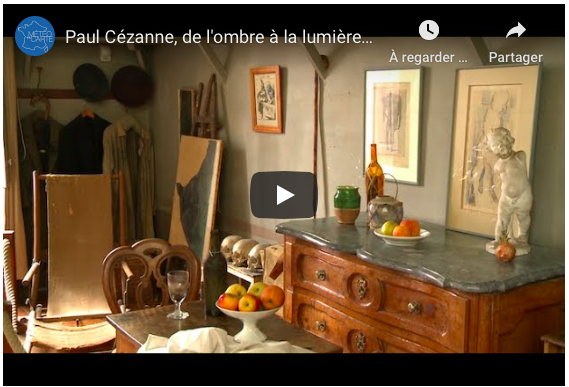 https://youtu.be/0DxWBlSipygSiti: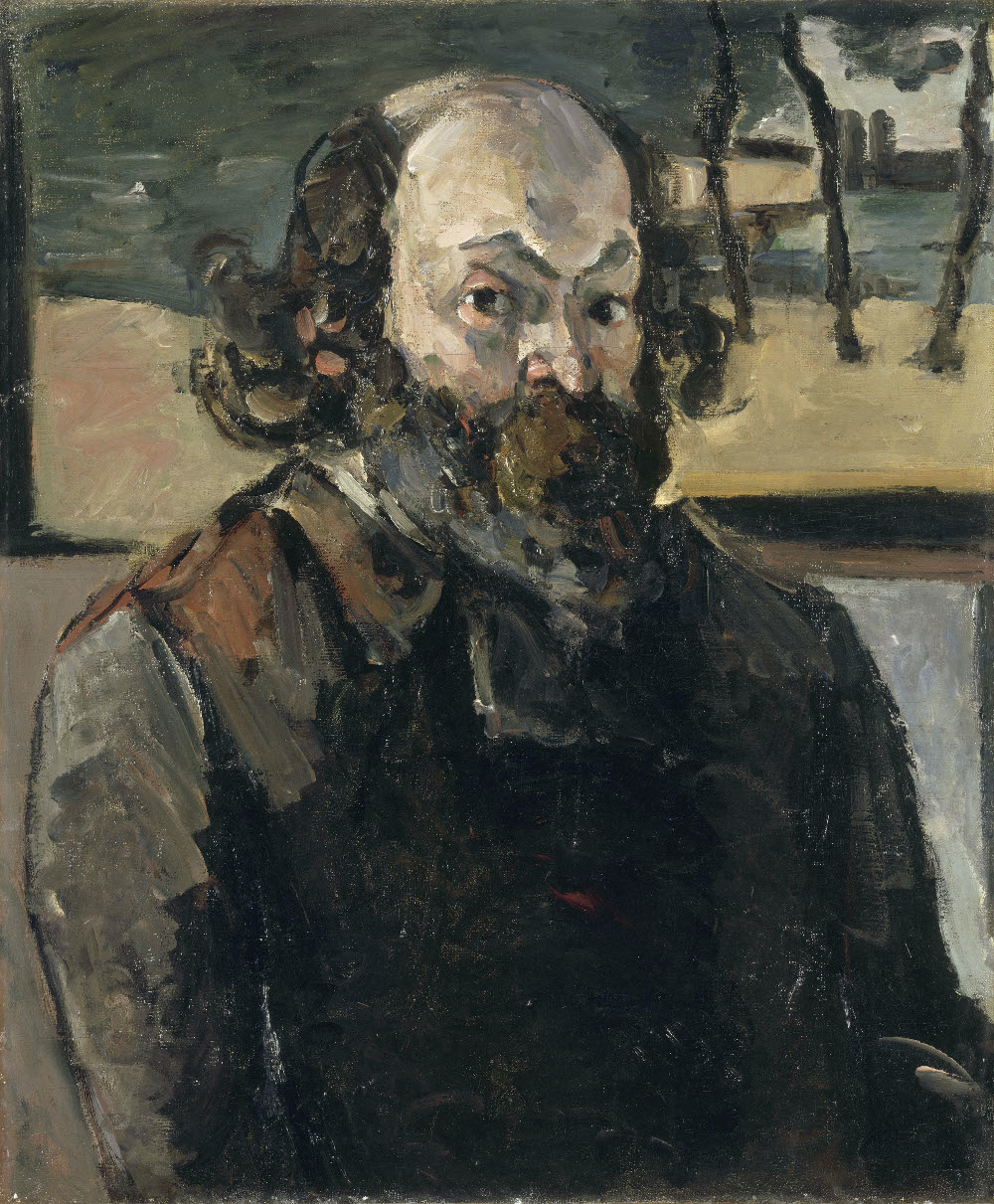  https://www.petitsmo.fr/les-artistes/paul-cezanneQuestions:Quin son los amics de Cezanne? 2.    Quin son los tèmas representats dins las pinturas de Cezanne?3.    A son epòca es qualqu'un de conegut Cezanne?4.    De qué las gens li reprochavan?Cada respònsa deu estre detalhada e complèta. Las respònsas son de mandar au professora per correccion.                                                          